Timetable 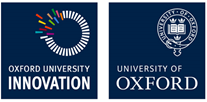 Oxford University Innovation - OUI IncubatorBuxton Court, 3 West Way, Oxford OX2 0JBT: +44 (0)1865 280830 W: innovation.ox.ac.uk The Foundry3-5 Hythe Bridge Street, Oxford OX1 2EWT: +44 (0)1865 288990 W: oxfordfoundry.ox.ac.ukDayTitleTrainerMorning VenueAfternoon VenueMonday 1 July 2019Introduction Creative thinkingBrendan/JamieDan HollowayOUI incubator –Room G4/G5OUI incubator – Room G4/G5Tuesday 2 July 2019Morning:Lego workshopAfternoon:Lean Canvas training 101Aly ThomsenCath SpenceTap Social (Mezzanine floor) OUI Incubator – Room G4/G55pm Barbeque and drinks at Tap Social (close to OUI)Wednesday 3 July 2019Project dayIncluding brief mentor and team sessionsLunch session – intellectual propertyPeter SilcockOUI Incubator - Room G4/G5OUI Incubator - Room G4/G5Thursday 4 July 2019Customer Validation Process IJane Jin (with Cath Spence)OUI Incubator –Room G4/G5OUI Incubator – Room G4/G5Friday 5 July 2019Fixing the problem Paul Innes OUI Incubator –Room G4/G5OUI Incubator –Room G4/G5Monday 8 July 2019Pitch 101 aSarah McCloughy The Foundry (upstairs room)The Foundry co-working spaceTuesday 9 July 2019Pitch 101 bincludingInitial 5 minutes pitchSarah McCloughy The Foundry (upstairs room)The Foundry co-working spaceWednesday 10 July 2019Customer Validation Process II Cath SpenceThe Foundry (upstairs room)The Foundry co-working spaceThursday 11 July 2019Desk Research&Customer Segments Jane Jin The Foundry (upstairs room)The Foundry co-working spaceFriday 12 July 2019Project DayLunch session – Investors are real people too!Jim Wilkinson or colleague (OSI)The Foundry co-working spaceThe Foundry co-working spaceMonday 15 July 2019Where to play Paul Innes OUI Incubator –Room G4/G5OUI Incubator –Room G4/G5Tuesday 16 July 2019Where’s the money?TBD – Adam Workman?OUI Incubator –Room G4/G5OUI Incubator – Room G4/G5Wednesday 17 July 2019Project day Lunch session – 
The Pitfalls and Pain of startupsSue (JCK) or Tom (KPMG) plus Nicola (Penningtons)OUI Incubator – Room G4/G5OUI Incubator – Room G4/G5Thursday18 July 2019Telling the storyCath/Roger?? OUI Incubator – Room G4/G5OUI Incubator –Room G4/G5Friday 19 July 2019Argh day – last minute questionsCath/JaneOUI Incubator – Room G4/G5OUI Incubator –Room G4/G5Monday 22 July 2019Pitch practice – as requiredInvite Emilie, ALVM and internsThe Foundry (upstairs room)The Foundry co-working spaceTuesday 23 July 2019Project dayThe Foundry co-working spaceThe Foundry co-working spaceWednesday 24 July 2019Project day Lunch session – running a startup for realAgne?
Riham?
Roy?The Foundry co-working spaceThe Foundry co-working spaceThursday 25 July 2019Final prepDemo day All handsPanel with OUI people – not us!Katy Bruce?plus invited guests (need a list)The Foundry co-working spaceOSI New officesDrinks at venue TBCThe Foundry co-working spaceOSI New officesDrinks at venue TBCFriday 26 July 2019Close outJamie. Brendan, CathThe Foundry co-working spaceThe Foundry co-working space